(1) Mario hat eine große Familie. Er ist sehr froh. Seine Mutter ist eine Spanierin. Sie lebt in Deutschland. Marios Vater ist ein Deutscher. 
(2 ) Er kann gut Deutsch sprechen. Mario hat zwei Geschwister. Sein Bruder heißt Thomas und ist Schüler. (3) Marios Schwester ist neun Jahre alt. Seine großeltern leben in Spanien. Er und seine Familie leben in Deutschland.1.
     A) Mario’nun ailesinden ayrı yaşıyor
     B) Mario ailesini çok seviyor.
     C) Mario’nun büyük bir ailesi var.
     D) Mario’nun henüz bir ailesi yok.2. 
     A) O Almanca konuşamaz.
     B) Onun annesi Alman ama babası Türk.
     C) O hiç almanca bilmiyor.
     D) O iyi almanca konuşabilir.3.
     A) Mario’nun kız kardeşi benim annem olur
     B) Mario’nun kız kardeşi dokuz yaşındadır.
     C) Mario’nun kız kardeşi yok.
     D) Mario’nun kız kadeşi sekiz yaşındadır.4. 	Sie ist eine hübsche Frau

Altı çizili sıfatın anlamını bulunuz.

A) iyi   B) kötü    C) uzun    D) güzel5.	Hallo! ich heiße Özge Aydın. Ich ---- 26 Jahre alt und ---- seit zwei Jahren als freiberufliche Dolmetscherin für Türkisch und Deutsch. Ich arbeite zu Hause.

Yukarıdaki parçada boş bırakılan yerlere aşağıdaki seçeneklerden hangisi gelebilir?A) bin / arbeite
B) ist / arbeite
C) bist / arbeite
D) bin / arbeitest6. 	“müssen” bir modal fiildir ve zorunluluk bildir. 
Ör: Ich muss morgen zum Zahnarzt gehen. (Yarın doktora gitmem lazım.)

“müssen” modal fiilinin “er” zamirine göre şimdiki zamanda çekimi nasıl olmalıdır?

A) musst B) müssen C) müsst D) muss7. 	immer: her zaman
meistens: çoğunlukla
oft: sık sık
manschmal: ----

“manschmal” zarfının anlamı hangisi olabilir?

A) her gün          B) bazen            C) hemen                                                     		
		D) daha sonra8. 	Wie spät ist es?

A) es ist viertel nach fünf
B) es ist halb sechs
C) es ist viertel nach drei
D) es ist acht vor drei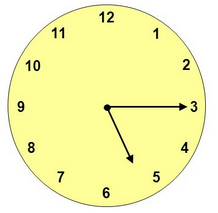 9.	Kerstin geht am Donnerstag ---- achtzehn Uhr dreißig ins Kino.

A) um B) in C) nach D) vor10.	 Er arbeitet in der Woche fünf Tage. Er liebt seine Schüler und Schülerinnen. Er liebt seinen Job. Er ist ---- von Beruf.

A) Anwalt B) Autofahrer C) Ärztin D) Lehrer11.	Ich möchte Medizin studieren. Ich  möchte kranken Menschen helfen. 

Altı çizili fiilin anlamı hangisi olabilir?

A)  kurtarmak B) uyumak
C) tedavi etmek D yardım etmek12. Aşağıdakilerden hangisi “nasılsın?” demektir?
        A) Wie bist du B) Wie geht es Ihnen D) Wie geht D) Wie geht es dir13.    
          Ich komme aus Berlin. Und Sie? _____ kommen Sie?
          Ich komme aus München.A) Woher    B)  WieC)  Wer                D) Wo
14. 	_____ gehen wir ins Museum?Am Donnerstag!
Aşağıdakilerden hangisi “ne zaman” anlamındadır?A) Wie B) WohinC) Wann D) Wo15.   - Ist das eine Kirche? -Eine Kirche? Nein, das ist _____ Kirche. 
Das ist der Bahnhof!
	A) keine B) kein C) nicht D) eine16. 	Was ist das?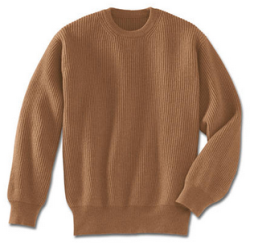 A) eine Hose
B) ein Pullover
C) eine Jacke
D) ein Kleid17.	Aşağıdaki modal fiillerden hangisi “nazikçe istemek” anlamına gelir?
A) möchten B) wollen C) müssen D) können18. 	“Nein, Tanja geht nach Hause” ifadesinde hangisi fiildir?	A) nach B) Hause C) geht D) Tanja
 19. 	Aşağıdaki fiilllerden hangisi “içmek” anlamına gelir?
	A) trinken B) öffnen C) anziehen D) aufstehen20. 	“78” rakamı almanca nasıl yazılır?
         A) auchundsechzig
         B) fünfundfünfzig
         C) achtunddreißig
         D) achtundsiebzig21. 	“Orhan çalışkan bir öğrencidir.” Cümlesinin almancası hangisi olabilir?
A) Orhan ist ein netter Schüler
B) Orhan ist ein fleißiger Schüler
C) Orhan ist ein freundlicher Schüler
D) Orhan ist ein fauler Schüler22. ---- du Zeit morgen?	A) habe B) hat C) hast D) haben23. 	Herr Bergmann zieht seine Jeans und ein blaues Hemd an. Yukarıdaki cümledeki “ein blaues Hemd” ifadesi ne anlama gelebilir?A) Kırmızı bir ceket
B) mavi bir pantolon
C) mavi bir gömlek
D) yeşil bir kazak24. 	meine Mutter ---- mein Vorbild 
A) bin B) ist C) bist D) sind25.	En az 5 cümleden oluşan bir yazı ile kendiniz hakkında bilgi veriniz. 1. – 3. Sorularda, parçada altı çizili ifadelerin Türkçe anlamlarını bulunuz